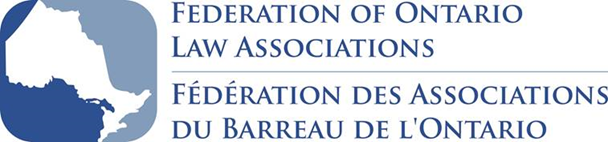 PAST FOLA CHAIRSWillson McTavish 			1980 – 1982 Colin McKinnon * 			1982 – 1984 Douglas Thoman 			1984 – 1986 Lloyd Brennan * 			1986 – 1988 Nancy Mossip * 				1988 – 1990 Michael O’Dea† 				1990 – 1992 David Lovell 				1992 – 1994 Harrison Arrell * 			1994 – 1996 Richard Gates * 				1996 – 1998 Johanne Morissette * 			1998 – 2000 Lawrence Eustace 			2000 – 2002 David Sherman 				2002 – 2004 W. Ormond Murphy 			2004 – 2006 Paul Kowalyshyn † 			2006 – 2008 Randall Bocock § 			2008 – 2009 Robert Zochodne 			2009 – 2011Michael Johnston 			2011 – 2012Janet Whitehead 			2012 – 2014Cheryl Siran				2014 – 2015Eldon Horner				2015 – 2017* Now of the Ontario Superior Court † Now of the Ontario Court of Justice § Now of the Tax Court of Canada